Frequently Asked Questions about the Summer (September Head Start) Assignment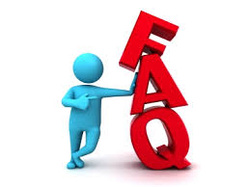 "Do I have to buy the 40 Studies Book?"  No, you do not.  All 10 of the readings for the assignment are available to download from my website on the summer assignment page.

"Is the summer assignment mandatory?"  No, the assignment is not mandatory to complete over the summer.  It is, however, mandatory once the school year gets started. The assignments will be due SOON after school starts, so you may want to get a head start now so you won't be overwhelmed with too much work at the beginning of the school year.

"Do I have to complete the study guide questions for all the readings combined?"  You should be completing study guide for each reading! In total, you will have 10 readings and 10 study guides. 
"How do I write out the answers for the study guide questions? Are they bullet pointed or numbered?"  Refer to the directions on the study guide.

"Do I need to type my answers for the 40 Study assignments?"  Being that this is a college level course, it is expected that all assignments turned in are to be typed, double spaced, 1 inch margins, and Times New Roman font.  Treat all assignments as formal documents unless otherwise stated.

"What if my printer is broken or I do not have a computer?"  The public library offers computer services and printing services, and our school library and computer lab are open both before and after school during the school year.  And, if all else fails, use pen and write legibly.  However, be warned, once you enter college, you will have to solve your printer/computer problem, so start finding solutions now, because most professors do not allow formal work to be turned in ink-written.

"For the Important Names assignment, do I need to turn something in with that?"  It is highly suggested that you make flashcards for that assignment, but they are not required, nor is a list required to turn in.  That assignment is a self-study assignment, so use what works best for you.  In addition, before the AP Exam in May, there will be another Names Test assignment, so it may definitely help to make the flashcards now to use later!